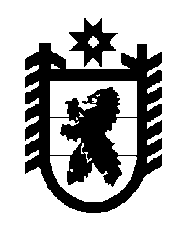 Российская Федерация Республика Карелия    УКАЗГЛАВЫ РЕСПУБЛИКИ КАРЕЛИЯО награждении государственными наградами Республики КарелияЗа высокий профессионализм, вклад в развитие деревообрабатывающей промышленности и лесного хозяйства Республики Карелия наградить ПОЧЕТНОЙ ГРАМОТОЙ РЕСПУБЛИКИ КАРЕЛИЯ:МАЛАФЕЕВА Николая Михайловича – заместителя директора завода по техническим вопросам общества с ограниченной ответственностью Деревообрабатывающего комбината «Калевала»,ФИЛАТОВУ Жанну Владимировну – начальника отдела аренды лесных участков общества с ограниченной ответственностью Деревообрабатывающего комбината «Калевала».  Глава Республики  Карелия                                                           А.О. Парфенчиковг. Петрозаводск17 мая 2018 года№ 41